Appendix 2 – TAC Card Log SheetTEMPORARY ACCESS CARD LOG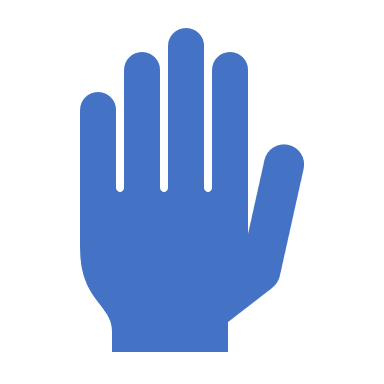        The TAC log sheet should be used every time the card is used to sign it out and in to enable audit. a separate log should be used for each card.Should you require any support regarding the TAC processes or the external user process to issue agency and locum staff with their own cards please contact :   rdash.workforcesytems@nhs.net or telephone: 03000 2113388TAC Role:Nurse/Medic/Clinical Support*please selectTAC Name:*Found on the front of the cardTAC UUID number:*Found on the front of the cardDepartment/Ward Name:Full NameJob TitleDate TAC Signed OutTime TAC signed outSignatureDate TAC returnedTime TAC returnedSignature